Name ____________________________________				Review AREA ch 11Show the formula, numbers in the formula, and answer.  Round to the nearest tenth when necessary.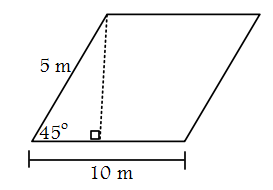 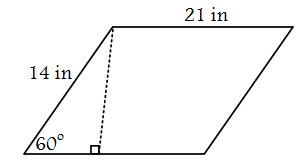 1.							2. 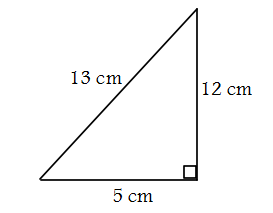 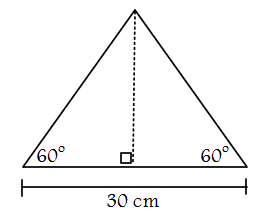 3.							4. 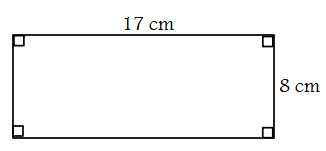 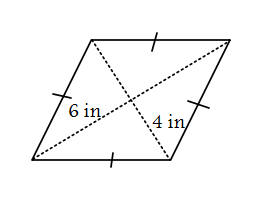 5.							6. 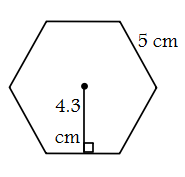 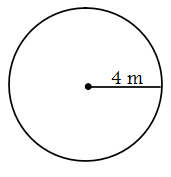 7.							8. 9.							10. 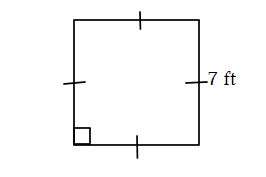 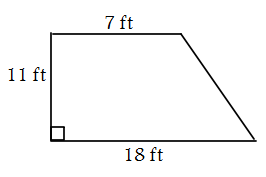 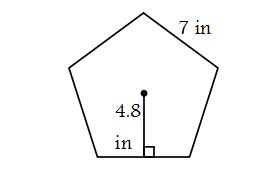 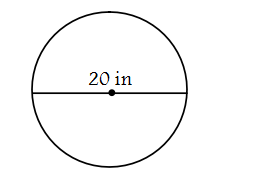 11.							12. 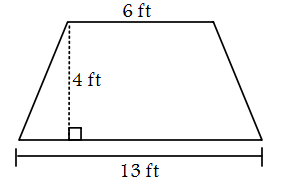 13.							Find the area of the shaded region.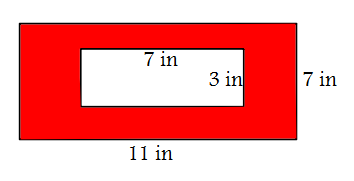 14.							15.						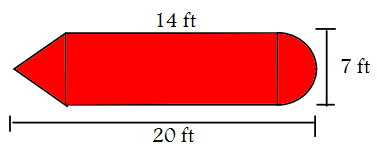 16.							17. 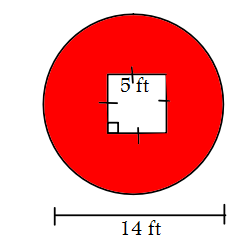 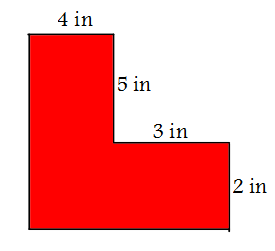 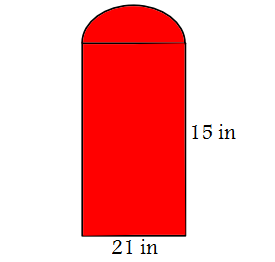 18.							Given the area, find the missing part.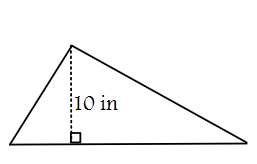 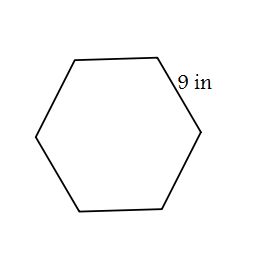 19.   Area = 154.7 ft2, find a.			20.  Area = 108.3 in2, find b.